AYUNTAMIENTO CONSTITUCIONAL
ZITACUARO, MICHOACAN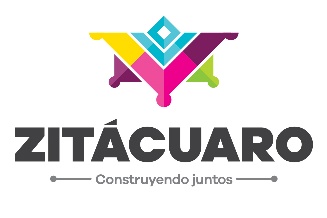 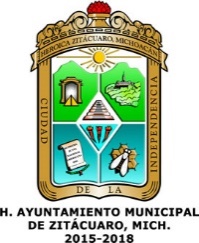 2015-2018FORMATO: FRACCIÓN II (SERVICIOS)* Atribuciones por unidad administrativa: En este indicador el usuario deberá conocer todas las actividades que de acuerdo a las atribuciones legales del sujeto obligado, realizan los funcionarios que laboran para dicho sujeto obligado. Nombre del trámite o servicioNombre de la unidad administrativa responsable de otorgar el servicio.Descripción y objetivo del trámite o servicioRequisitos para realizar servicio o trámiteComprobante a obtenerTiempo de respuestaVigencia del comprobante a obtenerVínculo al o los formatos respectivosCosto o la especificación de que es gratuitoVínculo a la norma que prevé el costoUbicación del área responsable y teléfono Horario de atención al públicoAsesoría JurídicaDirección de Despacho JurídicoBrindar asesoría jurídica gratuita a la ciudadanía en generalIdentificación OficialNo aplicaInmediatoNo aplicaNo aplicaGratuitoNo aplicaCalle: Melchor Ocampo Poniente #13Interior de la Presidencia municipal, 2do piso, Lic. Ramón Maya Alonso(715) 1531137-1531147 ext, 130De lunes a viernes de 08:00 horas a 16:00 horasFecha de actualización de la informaciónÁrea productora de informaciónResponsable de acceso a la información pública20 de Mayo del 2016Dirección JurídicaC. HECTOR ALEJANDRO ANGUIANO JAIMESENCARGADO  DE LA UNIDAD DE INFORMACIÓN